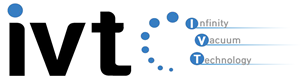 주식회사 아이브이티대구광역시 북구 검단공단로26 검단테크파트 109호TEL : (053) 354-2939    http://www.ivt4u.com분 석  의 뢰 서분 석  의 뢰 서분 석  의 뢰 서분 석  의 뢰 서분 석  의 뢰 서분 석  의 뢰 서분 석  의 뢰 서분 석  의 뢰 서분 석  의 뢰 서분 석  의 뢰 서신 청기 관정 보업체명업체명신청자신청자부서/직위부서/직위신 청기 관정 보사업자등록번호사업자등록번호전화번호전화번호e-maile-mail신 청기 관정 보주  소주  소 분석 의뢰 명 분석 의뢰 명 분석 의뢰 명 1. 분석목적 2. 분석의뢰 정보▶  시료에대한 상세한 내용과 요청정보 부탁드립니다.  -  시료크기(가로x세로x높이) 또는 ∅ / 시료종류 / 예상 outgas와 분석요청 outgas /      희망 recipe(최대온도, 온도구간, 유지시간) 자연냉각 및 강제 냉각등 분석에 필요한 정보기입 1. 분석목적 2. 분석의뢰 정보▶  시료에대한 상세한 내용과 요청정보 부탁드립니다.  -  시료크기(가로x세로x높이) 또는 ∅ / 시료종류 / 예상 outgas와 분석요청 outgas /      희망 recipe(최대온도, 온도구간, 유지시간) 자연냉각 및 강제 냉각등 분석에 필요한 정보기입 1. 분석목적 2. 분석의뢰 정보▶  시료에대한 상세한 내용과 요청정보 부탁드립니다.  -  시료크기(가로x세로x높이) 또는 ∅ / 시료종류 / 예상 outgas와 분석요청 outgas /      희망 recipe(최대온도, 온도구간, 유지시간) 자연냉각 및 강제 냉각등 분석에 필요한 정보기입 1. 분석목적 2. 분석의뢰 정보▶  시료에대한 상세한 내용과 요청정보 부탁드립니다.  -  시료크기(가로x세로x높이) 또는 ∅ / 시료종류 / 예상 outgas와 분석요청 outgas /      희망 recipe(최대온도, 온도구간, 유지시간) 자연냉각 및 강제 냉각등 분석에 필요한 정보기입 1. 분석목적 2. 분석의뢰 정보▶  시료에대한 상세한 내용과 요청정보 부탁드립니다.  -  시료크기(가로x세로x높이) 또는 ∅ / 시료종류 / 예상 outgas와 분석요청 outgas /      희망 recipe(최대온도, 온도구간, 유지시간) 자연냉각 및 강제 냉각등 분석에 필요한 정보기입 1. 분석목적 2. 분석의뢰 정보▶  시료에대한 상세한 내용과 요청정보 부탁드립니다.  -  시료크기(가로x세로x높이) 또는 ∅ / 시료종류 / 예상 outgas와 분석요청 outgas /      희망 recipe(최대온도, 온도구간, 유지시간) 자연냉각 및 강제 냉각등 분석에 필요한 정보기입 1. 분석목적 2. 분석의뢰 정보▶  시료에대한 상세한 내용과 요청정보 부탁드립니다.  -  시료크기(가로x세로x높이) 또는 ∅ / 시료종류 / 예상 outgas와 분석요청 outgas /      희망 recipe(최대온도, 온도구간, 유지시간) 자연냉각 및 강제 냉각등 분석에 필요한 정보기입 1. 분석목적 2. 분석의뢰 정보▶  시료에대한 상세한 내용과 요청정보 부탁드립니다.  -  시료크기(가로x세로x높이) 또는 ∅ / 시료종류 / 예상 outgas와 분석요청 outgas /      희망 recipe(최대온도, 온도구간, 유지시간) 자연냉각 및 강제 냉각등 분석에 필요한 정보기입 1. 분석목적 2. 분석의뢰 정보▶  시료에대한 상세한 내용과 요청정보 부탁드립니다.  -  시료크기(가로x세로x높이) 또는 ∅ / 시료종류 / 예상 outgas와 분석요청 outgas /      희망 recipe(최대온도, 온도구간, 유지시간) 자연냉각 및 강제 냉각등 분석에 필요한 정보기입 1. 분석목적 2. 분석의뢰 정보▶  시료에대한 상세한 내용과 요청정보 부탁드립니다.  -  시료크기(가로x세로x높이) 또는 ∅ / 시료종류 / 예상 outgas와 분석요청 outgas /      희망 recipe(최대온도, 온도구간, 유지시간) 자연냉각 및 강제 냉각등 분석에 필요한 정보기입분석 요청일분석 요청일결과물 등 접수방법결과물 등 접수방법결과물 등 접수방법분석 Report 제공분석 Report 제공주식회사 아이브이티대구광역시 북구 검단공단로26 검단테크파트 109호TEL : (053) 354-2939    / http://www.ivt4u.com분석 기준비용 (분석의뢰서 작성 후 협의부탁드립니다)분석 기준비용 (분석의뢰서 작성 후 협의부탁드립니다)분석 기준비용 (분석의뢰서 작성 후 협의부탁드립니다)10x10x3 (mm)이하정성 또는 정량 선택분석120만원8“ 웨이퍼 T7 (mm)이하정성 + 정량분석 (선택불가)160만원12“ 웨이퍼 T7 (mm)이하정성 + 정량분석 (선택불가)240만원